Algebra 2, Unit 9: Quadratics										#26Day #26: MultiplyingNow we’re going to learn about multiplying factors to change the form of a quadratic. We’re going to use what’s called an AREA MODEL to multiply. How do you find the area of a rectangle?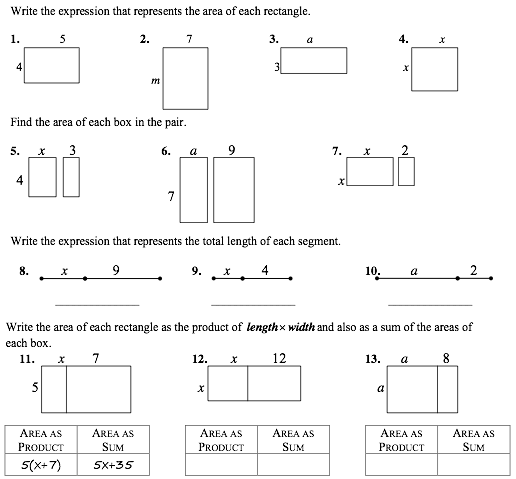 Vocabulary  Multiplying Perfect Square BinomialsRemember the last couple classes we have learned about quadratic equations in this special form called Vertex Form: y = a(x - h)2 + k. We’re going to explore the “(x - h)2” part and see how it can be represented another way.You Try:Expand out each expression and then use an area model to find the product. Then simplify the expression. Notice any patterns.1. (x + 1)2 =                                           	2. (x - 2)2 =                                          		3. (2x + 1)2 = 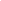 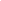 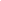 Simplified: _________________	Simplified: _________________ 	        Simplified: _________________	4.  Generalize: What would (a + b)2 simplify to when you multiply it out?Rectangles5.  (3x + 2)(x – 1)			6.  (3x – 2)(2x – 1)				7.   (4x – 1)(2x + 3)
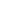 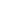 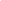 For the problems below, draw your own appropriate area model. 7.    3(x2 + 5x +  7)						8.   (x + 5)(x2 +6x - 7)Solve real-world problems: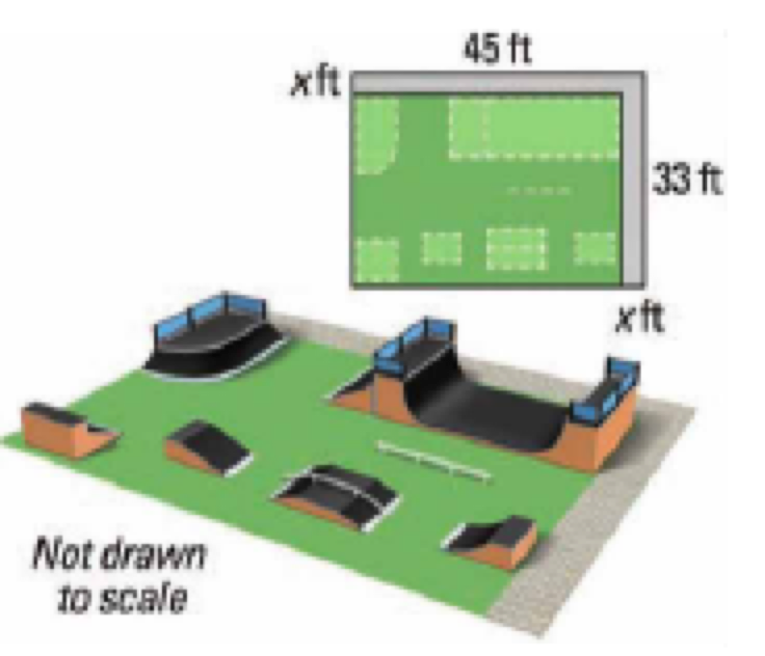 1.  You are designing a rectangular skateboard park on a lot that is on the corner of a city block. The park will have a walkway along two sides. The dimensions of the lot and the walkway are shown in the diagram.a. Write a polynomial that represents the area of the skateboard park.b. What is the area of the park if the walkway is 3 feet wide?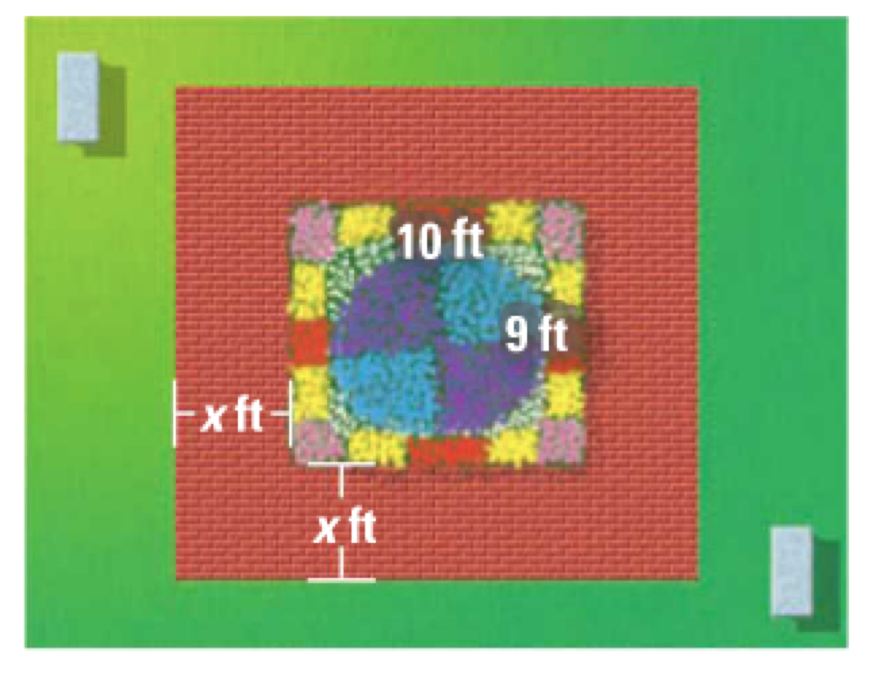 2. You are planning to build a brick walkway that surrounds a rectangular garden, as shown. The width of the walkway around the garden is the same on every side.a. Write a polynomial that represents the combined area of the garden and the walkway.b.  Find the combined area when the width of the walkway is 4 feet.3. The dimensions of a rectangle are x + 3  and  x + 2. Which expression represents the area of the rectangle?a)  x2 + 6                  	b)  x2 + 5x + 6                      	c)  x2 + 6x + 6                      	d)  x2 + 6xExplain how you chose your solution to problem 3.Polynomial:Binomial:Example 1:  Let’s say we have a perfect square where each side is (x - 1) units in length. First...How can I represent the area as a product?Second, let’s find the area with an area model:			Third, write the area as a simplified sum: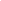 Example 2:  Multiply out (x + 3)2First, expand out (x + 3)2 = _____________________________Second, let’s find the area with an area model:			Third, write the area as a simplified sum: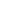 